Zaregistrujte sa do Slovnaft Move a získate zdarma 3x hot - dog alebo kávuExkluzívna ponuka a výhody programu Slovnaft Move s kupónmi navyšeV spolupráci s naším partnerom, spoločnosťou SLOVNAFT, a.s., sme pre vás pripravili exkluzívnu ponuku. Zaregistrujte sa do zákazníckeho programu Slovnaft Move, a spolu s registráciou získate kupón na 3 produkty Fresh Corner zdarma podľa vášho výberu. Môžete si vybrať chrumkavý hot-dog Classic alebo lahodný horúci nápoj – kávu, čaj alebo horúcu čokoládu. Ako na to?Stiahnite si aplikáciu Slovnaft Move: AppStore a Obchod Play a zaregistrujte sa do zákazníckeho programu Slovnaft Move ako nový člen.Počas registrácie zadajte do poľa Referenčný kód tento kód:             MOVESPPK224 (platný do 16.06.2024)V priebehu hodiny dostanete do aplikácie Slovnaft Move kupón, ktorý môžete použiť 3krát.Pre uplatnenie odmeny predložte kupón v aplikácii Slovnaft Move obsluhe čerpacej stanice Slovnaft.Kupón nájdete v časti Odmeny/Kupóny a využijete ho na 3 kusy produktov na čerpacích staniciach Slovnaft. Jeho platnosť je 60 dní od doručenia do aplikácie Slovnaft Move. Platnosť je uvedená priamo na kupóne. Kupón na tri produkty nemusíte využiť naraz počas jednej návštevy čerpacej stanice. Dá sa uplatniť aj inokedy počas jeho platnosti.Slovnaft Move je digitálny zákaznícky program plný odmien. Čaká na vás množstvo atraktívnych benefitov –  zľavy na špičkové palivá EVO, ponuky šité na mieru, uvítací darček a ďalšie odmeny a zľavy na nepalivový sortiment a služby. Nechajte sa prekvapiť, čo všetko vám Slovnaft Move prinesie. Body so Slovnaft Move je možné zbierať pri všetkých nákupoch v celej sieti čerpacích staníc Slovnaft na Slovensku aj pri platbe palivovými MOL Group GOLD/GIFT kartami. Čím viac bodov nazbierate, tým vyššiu úroveň získate a čakajú vás atraktívnejšie zľavy. Viac informácií o novom zákazníckom programe nájdete na slovnaftmove.sk alebo kontaktujte Zákaznícku linku Slovnaft Move na t. č. 0850 111 811 alebo na move@slovnaft.sk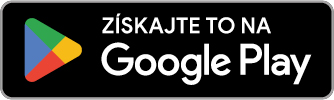 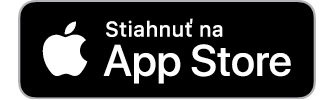 